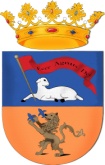 Yo, Dº/ª  --------------------------------------------------------------------------, con DNI  --------------,                        padre / madre / tutor legal del menor ----------------------------------------------------------------- 								CONSIENTO Y AUTORIZO:Que participe en la I Maratón Fotográfica #alcalalienflor que se celebrará el día 7 de febrero en el municipio de Alcalalí. Asimismo hago constar que se aceptan íntegramente las bases que rigen la Maratón Fotográfica. Y, para que conste a los efectos oportunos, firmo la presente en Alcalalí a     febrero de 2016.		Fdo.- D. --------------------------------